Publicado en España el 28/03/2023 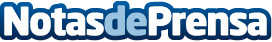 Nace ‘Royal Influency’, una solución innovadora y efectiva que conecta a empresas e influencers de todo el mundo Con 16 años de experiencia en el sector y con más de 10 años de experiencia con exitosas campañas con influencers, la agencia española de marketing digital, Royal Comunicación, ha fundado Royal Influency, una nueva línea de negocio por el que la agencia conecta a marcas y empresas con influencers de todo el mundo para la realización de campañasDatos de contacto:Rocío Guitián678495316Nota de prensa publicada en: https://www.notasdeprensa.es/nace-royal-influency-una-solucion-innovadora-y Categorias: Nacional Marketing Emprendedores http://www.notasdeprensa.es